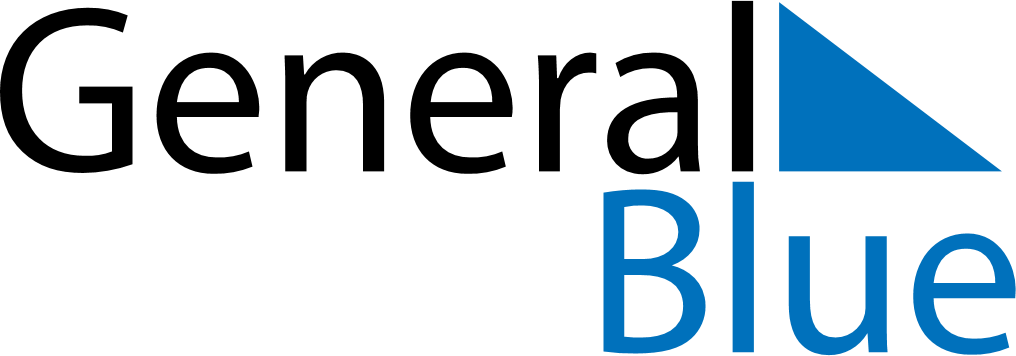 August 2019August 2019August 2019LiechtensteinLiechtensteinSUNMONTUEWEDTHUFRISAT1234567891011121314151617Staatsfeiertag1819202122232425262728293031